Appendix 1RENCANA PELAKSANAAN PEMBELAJARAN(RPP)Nama Sekolah			: SMAN 1 LAWE ALASKelas				: XI /IPA 1 DAN IPA 2Materi				: English SongsSkill  				: Listening Alokasi Waktu		: 2x45 menitKompetensi IntiKI 1	: Menghargai dan menghayati ajaran agama yang dianutnya. KI 2	:Menghargai dam menghayati perilaku jujur, disiplin, Tanggung jawab, peduli (toleransi, gotong royong.), suntun, percaya diri dalam berinteruksi secara efektif dengan lingkungan social dan alam dalam jangka pergaulan dan keberadaannya.KI 3	: Memahami pengetahuan (faktual, konseptual, dun procedural) KI 4	: Mencoba, mengnlah, dan menyaji dalam ranah konkret (menggunakan, mengurai, merangkai. miemodifikasi, dan membuat) dan ranah abstrak (menalis, membaca, menghitung, menggambar, dam mengarang) sesuai dengan yang dipelajari di sekolah dan sumber lain yung sama dalam sudut pandang/ teori.Kompetensi Dasar dan Pencapaian KompetensiTujuan pembelajaranSetelah mengikuti serangkaian pembelajaran, peserta didik:Siswa dapat mengidentifikasi makna lagu.Siswa dapat menyimak lirik lagu dengan baik dan benar serta dapat mengisi lirik yang kosong. Siswa mampu merespon lirik yang di dengar melalui audio.Materi PembelajaranStudents’ are able to improve listening skill English song by using fill the blank.MetodetersContextual Teaching Learning (CTL)Media, Alat dan Sumber PembelajaranMedia : song, speaker, laptopSumber belajar : lyric laguLangkah-langkah PembelajaranPendahuluan (5 menit)GuruGuru menyapa siswa dan memperkenalkan diriGuru mengabsen siswa.Tanya jawab dengan murid mengenai materi sebelumnya.Menyiapkan peserta didik secara fisik untuk mengikuti proses pembelajaran.Guru mengantarkan peserta didik kepada suatu permasalahan atau tugas yang akan dilakukan untuk mempelajari suatu materi dan menjelaskan tujuan pembelajaran atau kompetensi dasar yang akan dicapai.Kegiatan intiSiswa mendengarkan lagu yang di perdengarkan melalui laptop, video atau yang dinyanyikan oleh guru atau teman.Guru menanyakan kosa kata yang terdapat dalam lirik lagu tersebut.Guru memotivasi siswa untuk menyanyikan lagu secara bersama-sama.PenutupMemberi feedback terhadap hasil belajar kerjasiswa.Memberi kesimpulan.Memberi penilaian atau pun efleksi terhadap kegiatan pembelajaran yang telah berlangsung.PenilaianTechnique 			: writing testThe form of instrument	: multiple choice and fill in the blankInstrument soal"Love Is Gone"(feat. Dylan Matthew)Don't go tonightStay here one more timeRemind me what it's like, ohAnd let's fall in love one more timeI need you now by my sideIt tears me up when you turn me downI'm begging please, just stick aroundI'm sorry, don't leave me, I want you here with meI know that your love is goneI can't breathe, I'm so weak, I know this isn't easyDon't tell me that your love is goneThat your love is goneI'm sorry, don't leave me, I want you here with meI know that your love is goneI can't breathe, I'm so weak, I know this isn't easyDon't tell me that your love is goneThat your love is gone	Don't tell me that your love is gone, that your love is goneDon't tell me that your love is gone, that your love is goneThat your love is goneI know this isn't easy (Easy)That your love is goneManual assessmentCara penilaian ini menggunakan rumus =S=X100Dimana :		S = Nilai tesR = Jumlah benarN = Jumlah soalGuru Bahasa Inggris				Medan,   Maret 2021Nurhayati, S.Pd				Ratna SariNpm : 171224072Appendix 2."Love Is Gone"(feat. Dylan Matthew)Don't go tonightStay here one more timeRemind me what it's like, ohAnd let's fall in love one more timeI need you now by my sideIt tears me up when you turn me downI'm begging please, just stick aroundI'm sorry, don't leave me, I want you here with meI know that your love is goneI can't breathe, I'm so weak, I know this isn't easyDon't tell me that your love is goneThat your love is goneI'm sorry, don't leave me, I want you here with meI know that your love is goneI can't breathe, I'm so weak, I know this isn't easyDon't tell me that your love is goneThat your love is gone	Don't tell me that your love is gone, that your love is goneDon't tell me that your love is gone, that your love is goneThat your love is goneI know this isn't easy (Easy)That your love is goneAnswer the question below!What is theme of the song above?Your loveLove is goneFalling in loveTo be my sideWho is Dylan Matthew ?A listenerA childSingerauthorwhat does the singer want?let's fall in love one more timeyour love is gonestay heremarry mewhat is the tone of the song above?HappyRomanceSadLazyWhy is the singer asking for one more chance?She was deadHe still lovesTo get revengeHe’s not used to being aloneWhat does “isn’t easy” mean in the song’s lyrics?Losing loveEasy is him love Looking for a replacementLooking for a new partnerWhat does remind mean?MelupakanMenghapuskanMengingatkanMengenangWhat does “gone” mean?DatangHilangMencariDapatWhat does “don’t go tonight” mean?JanganpergimalaminiJanganpergiJangandatangDiaakanpergiWho opologized to the lyrics of the song?SheChildHeTheyKey answer of pre-testb		6. ac		7. ca		8. bc		9. ab		10. cAppendix 3.TABLEStudents’ Score in Pre-testEleventh Grade of IPA 1Individual score : x 100= 0.24 x 100= 24%The table above shows the students’ in the pre-test scores of 35 students’ in the experimental class. The lowest category was achieved by 24 students, the medium category was achieved by 11 students, while the high category did not exist. Therefore, based on the description above it can be said that students’ listening ability is still low.Appendix 4.TABLEStudents’ Score in Pre-testEleventh Grade of IPA 2 Individual score : x 100= 0.2314 x 100= 23.14%Based on the table above shows the students’ in the pre-test scores of 35 students’ in the control class. The lowest category was achieved by 28 students, the medium category was achieved by 7 students, while the high category did not exist. Therefore, based on the description above it can be said that students’ listening ability is very low.Appendix 5.“WHOLE NEW WORLD”by ZAYN, Zhavia WardI can show you the worldShining, 1.........., splendidTell me, princess, now when didYou last let your 2..........decide?I can open your eyes3..........you wonder by wonderOver, 4..........and underOn a magic carpet rideReff: A whole new worldA new 5..........point of viewNo one to tell us, “no”Or where to goOr say we’re only 6..........A whole new worldA 7..........place I never knewBut when I’m way up hereIt’s crystal clearThat now I’m in a 8..........new world with you	Unbelievable sights	9..........feelingSoaring, 10.........., freewheelingThrough an endless worldA hundred thousand things to seeI’m like a shooting starI’ve come so farI can’t go back to where I used to beA whole new worldWith new horizons to fursueI’ll chase them anywhereThere’s time to spareLet me share this whole new world with youThe answers of post-testShimmering		6. Dreaming 	Hearth			7. Dazzling Take			8. Whole Sideways		9. Indescribable Fantastic		10. Tumbling Appendix 6.Table 1The description students’ scores in post-testIPA 1 students’ first songIndividual score : x 100= 0.1171 x 100= 11.71%Appendix 7.“AT MY WORST”By Can i call you baby?Can you be my friend?Can you be my 1..........up until the very end?Let me show you love, oh i don't 2.........Stick by my side even when the world is 3......... in (Yeah)Oh, oh, oh, don'tDon't you 4.........I'll be there, whenever you want meReff: I need somebody 5.........can love me at my 6.........Know i'm not perfect but i hope you see my worth'7........ it's only you, nobody new, I put you firstAnd for you, girl, i 8.........i'll do the worstOoh, ooh-ooh, ooh-ooh-oohOoh, ooh, ooh, ooh-ooh-oohIf you stay forever, let me 9.........you handI can fill those places in your heart no else canLet me show you love, oh i don't pretend (Yeah)I'll be right here, baby, you know i'll 10........or swimOh, oh, oh, don'tDon't you worryI'll be there, whenever you want me (Back to reff)Ooh, ooh-ooh, ooh-ooh-oohOoh, ooh, ooh, ooh-ooh-oohOoh, ooh-ooh, ooh-ooh-ooh(Back to reff)The answers of post-test Lover		6. Worst Pretent		7. Cause Givin’		8. Swear Worry		9. Hold Who		10. Sink Appendix 8.Table IIThe description students’ scores in post-testIPA 1 students’ second songIndividual score : x 100= 0.6 x 100= 60%Appendix 9.“BEFORE YOU GO”By Lewis CapaldiI fell by the wayside like everyone elseI hate you, i hate you, i hate you, but i was just kidding myselfOur every moment, i start to 1.........'Cause now that they're 2........., all i hear are the words that i needed to sayWhen you hurt under the 3.........Like troubled water 4.........coldWell, time can heal, but this won'tReff: So, before you goWas there something i 5......... said to make your heart beat better?If only i'd have known you had a 6.........to weatherSo, before you goWas there something i could've said to make it all stop 7.........?It kills me how your mind can make you feel so worthlessSo, before you goWas never the right time, whenever you calledWent little by little by little until there was nothing at allOur every moment, i start to replayBut all i can think about is 8..........that look on your faceWhen you hurt under the surfaceLike troubled water running coldWell, some can heal, but this won't (Back to reff)Would we be better off by nowIf i'd have let my 9..........come down?Maybe, i 10.........we'll never knowYou know, you know(Back to reff)The answers of post-test	Replace		6. Storm Gone		7. Hurting Surface		8. Seeing Running		9. Walls Could’ve		10. Guess Appendix 10.Table IIIThe description students’ scores in post-testIPA 1 students’ last songIndividual score : x 100= 0.8457 x 100= 84.57%Appendix 11. ValidityAppendix 12.pre-test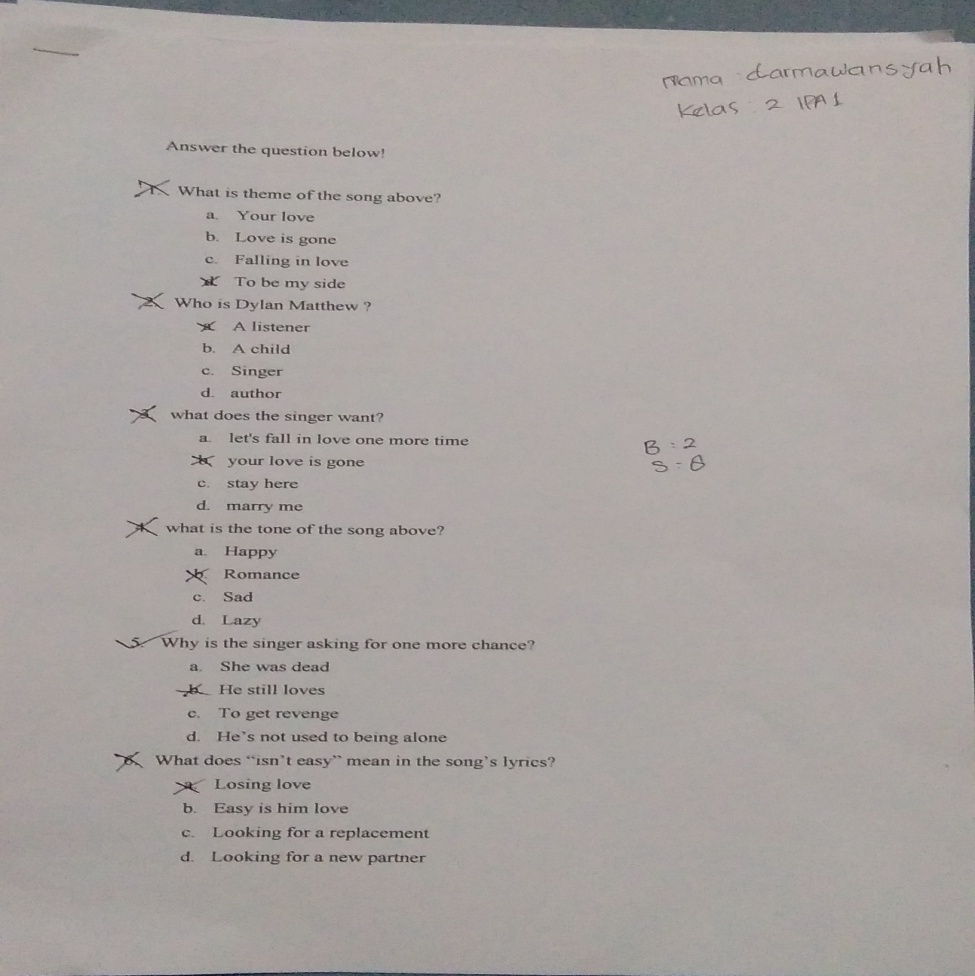 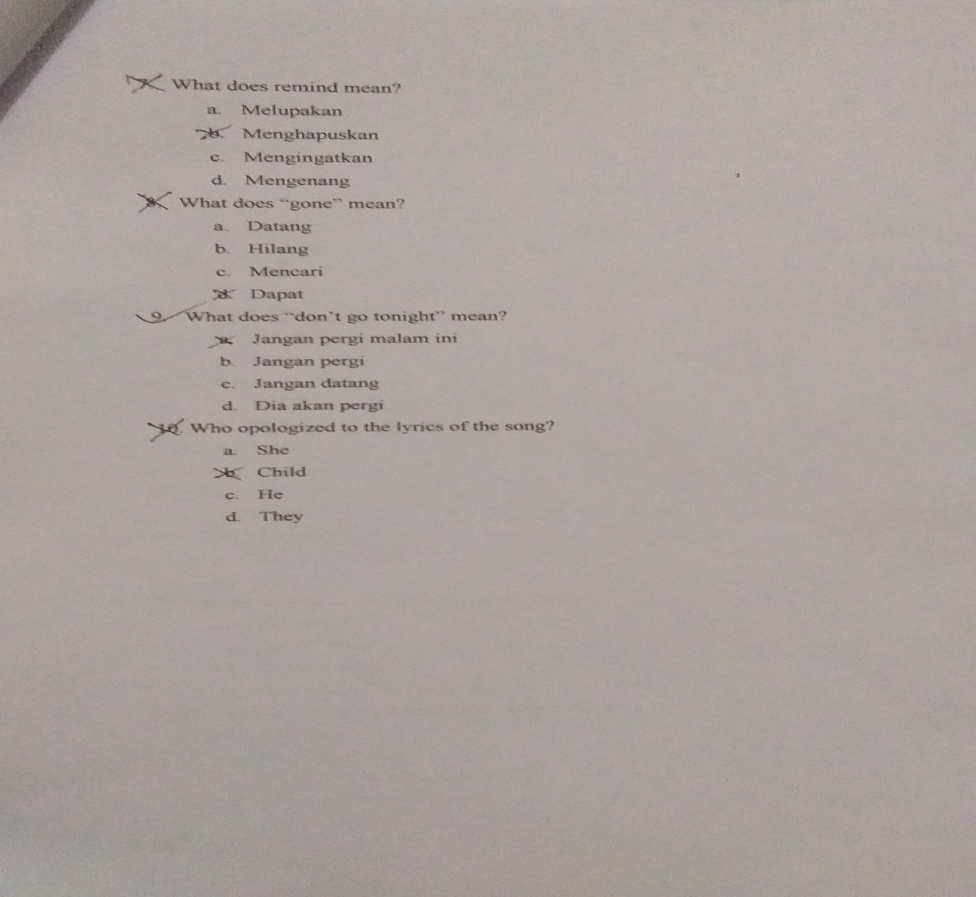 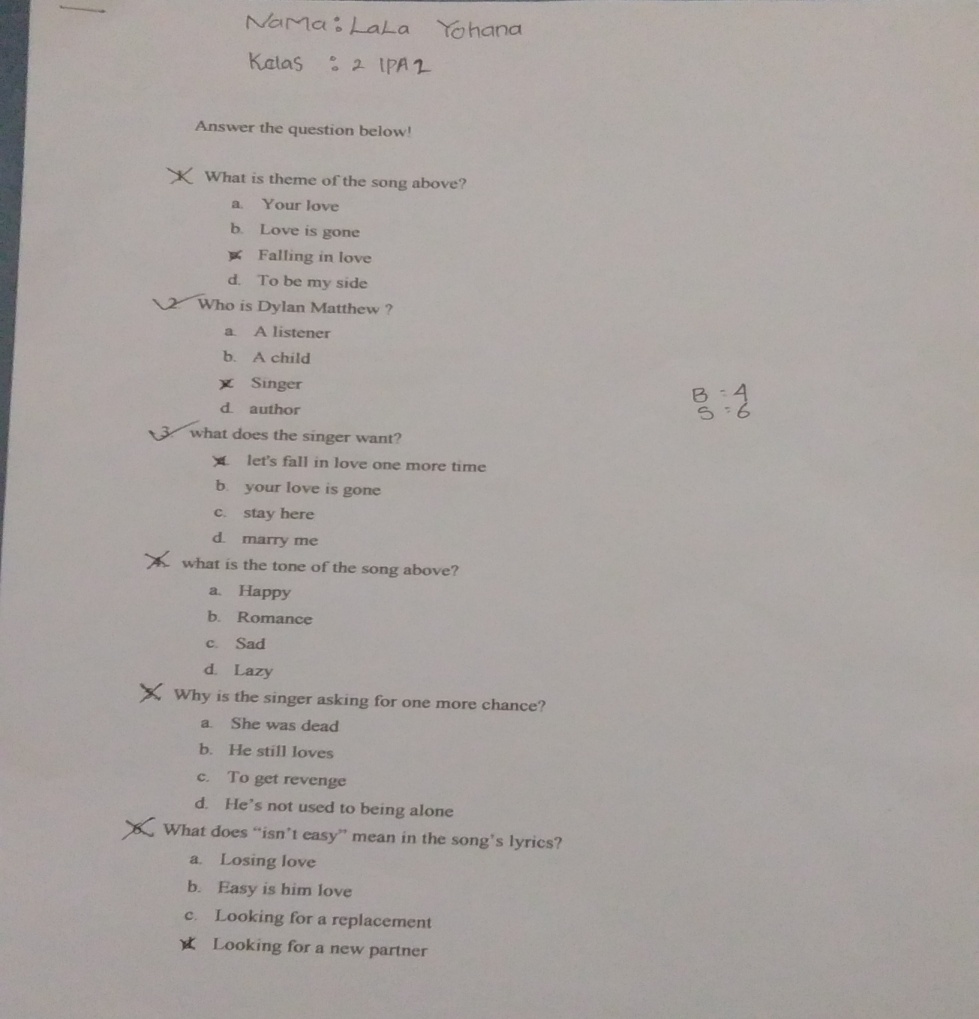 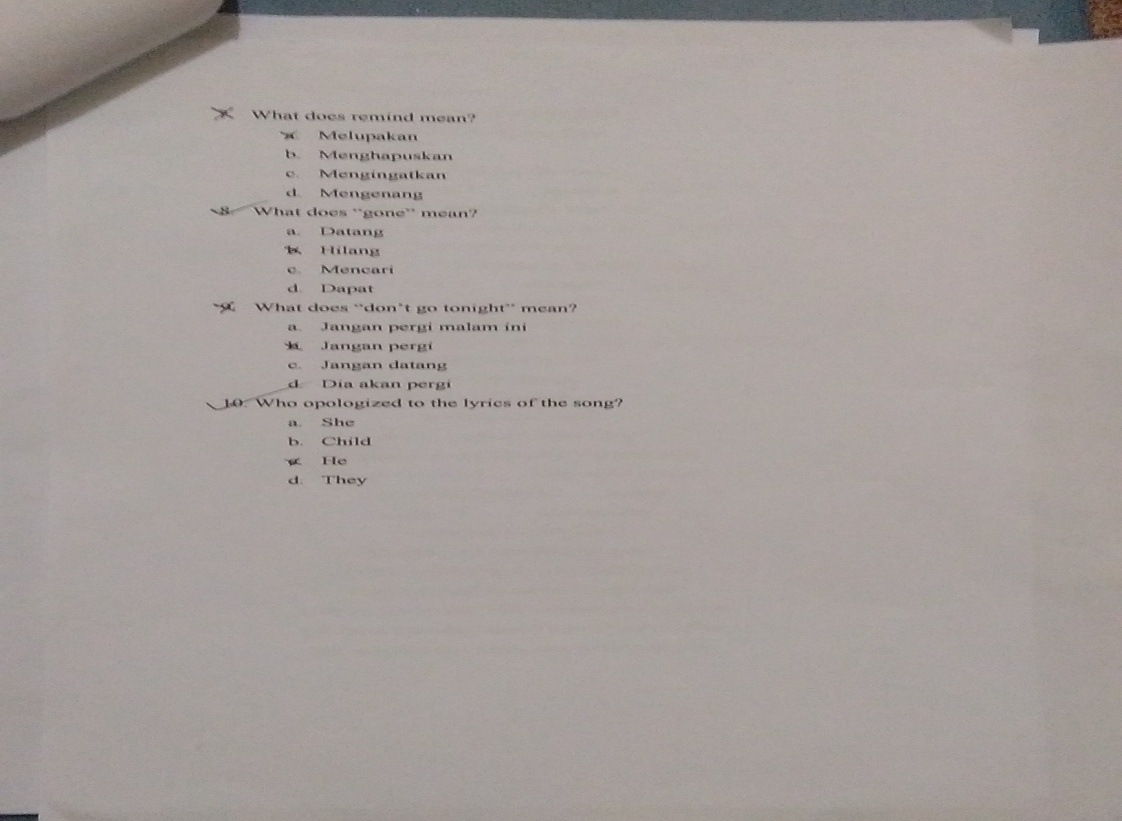 Appendix 13.post-test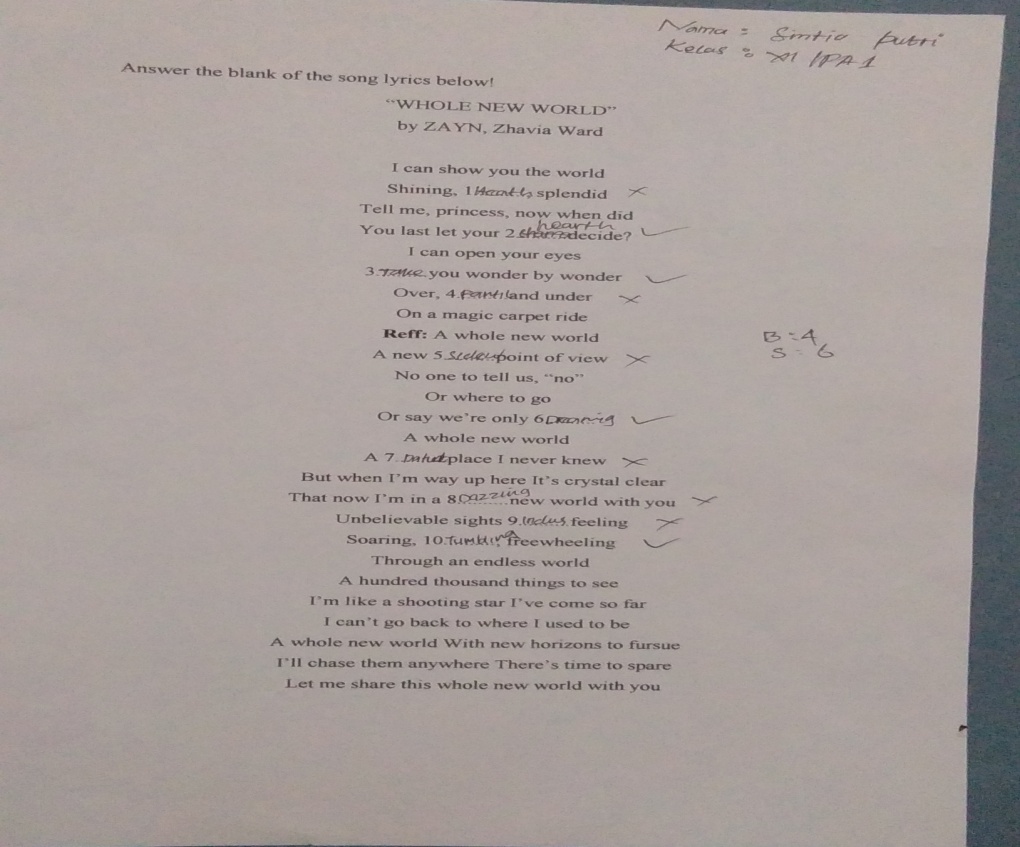 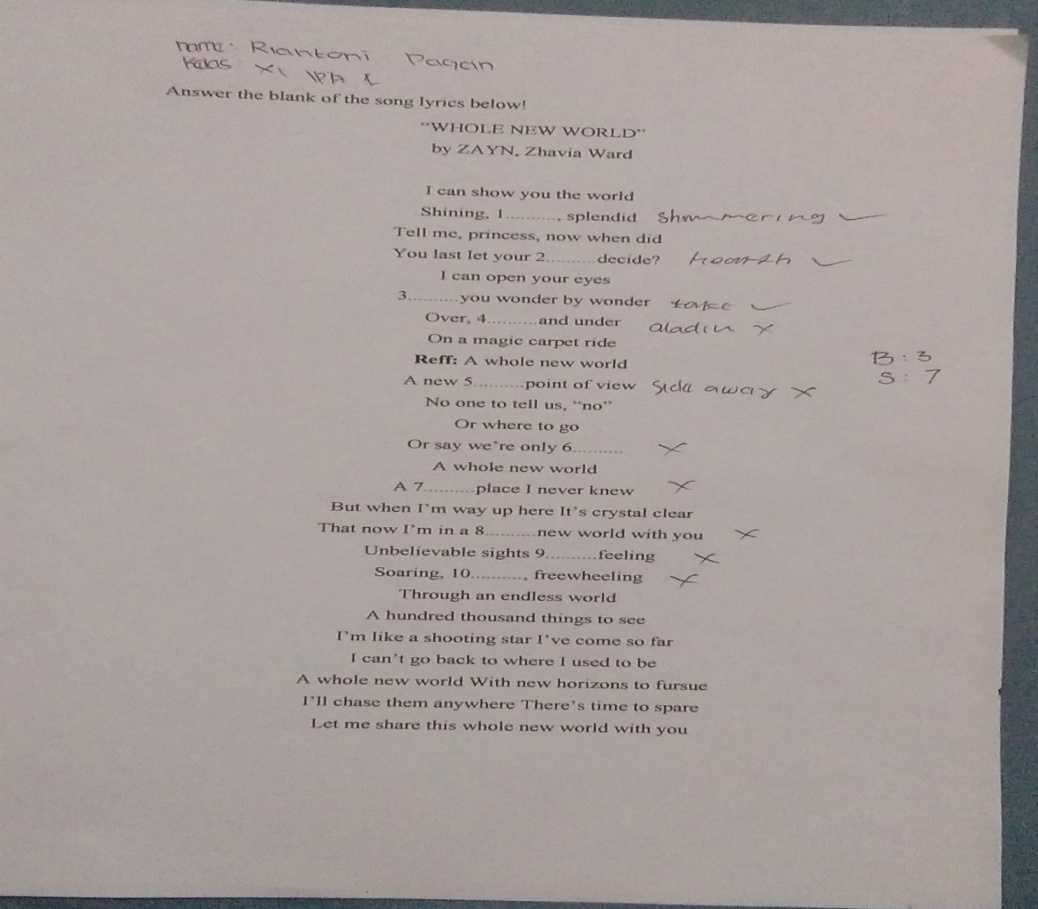 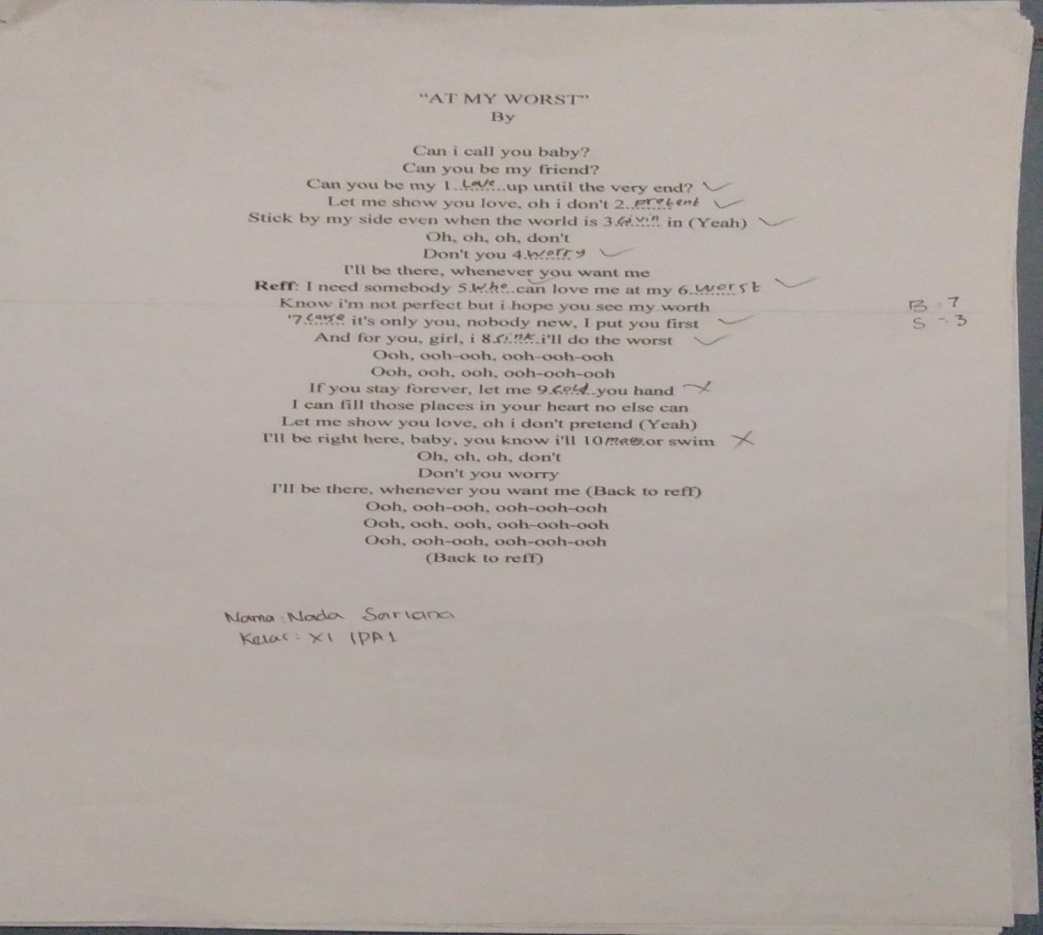 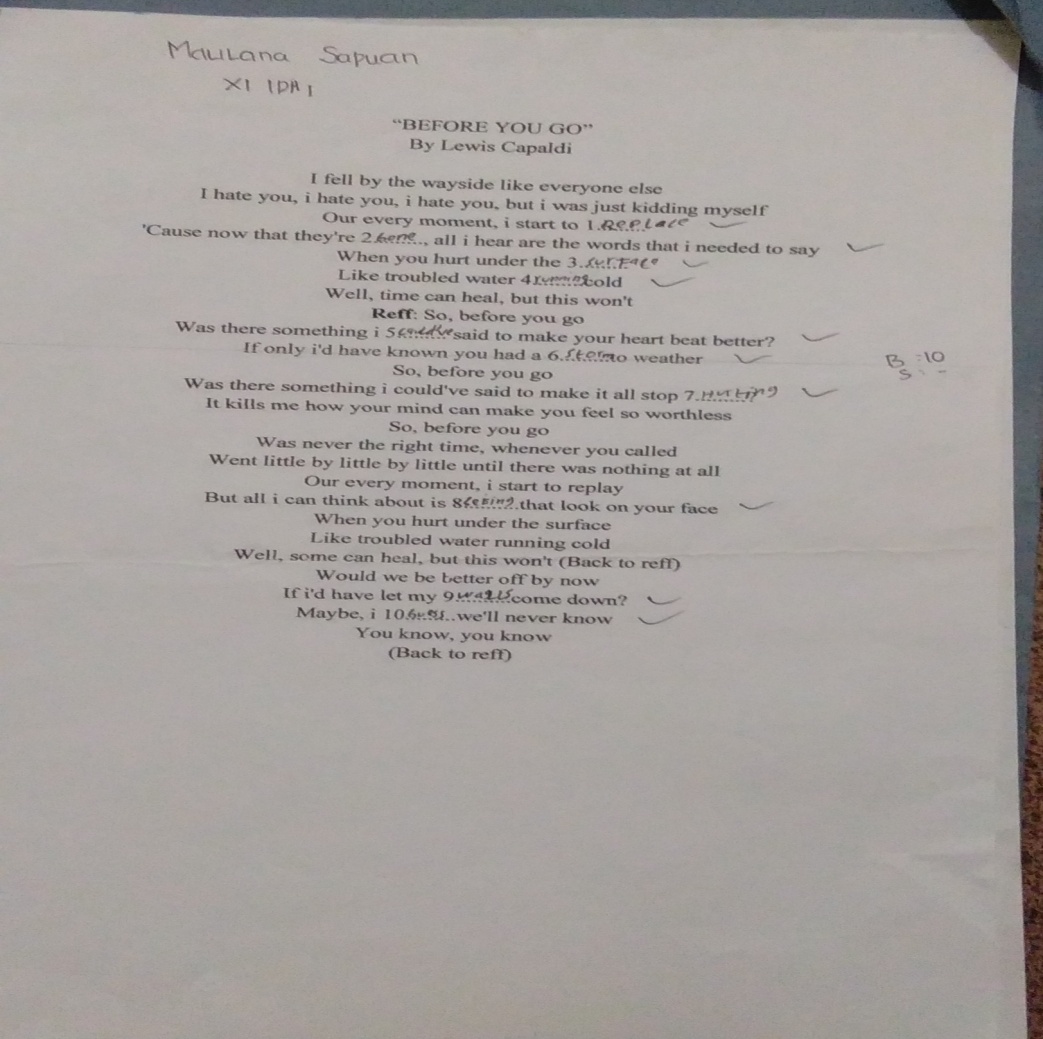 DocumentationPre-test (IPA 1)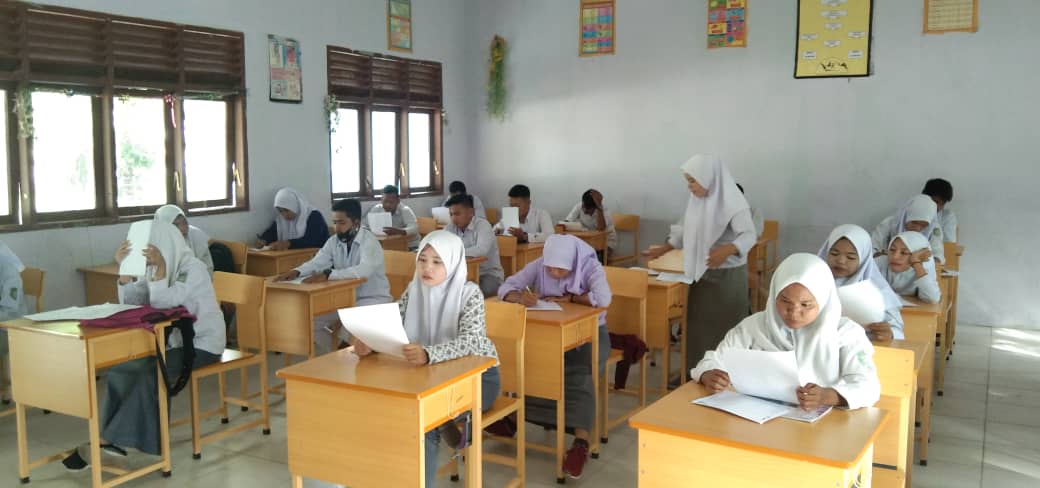 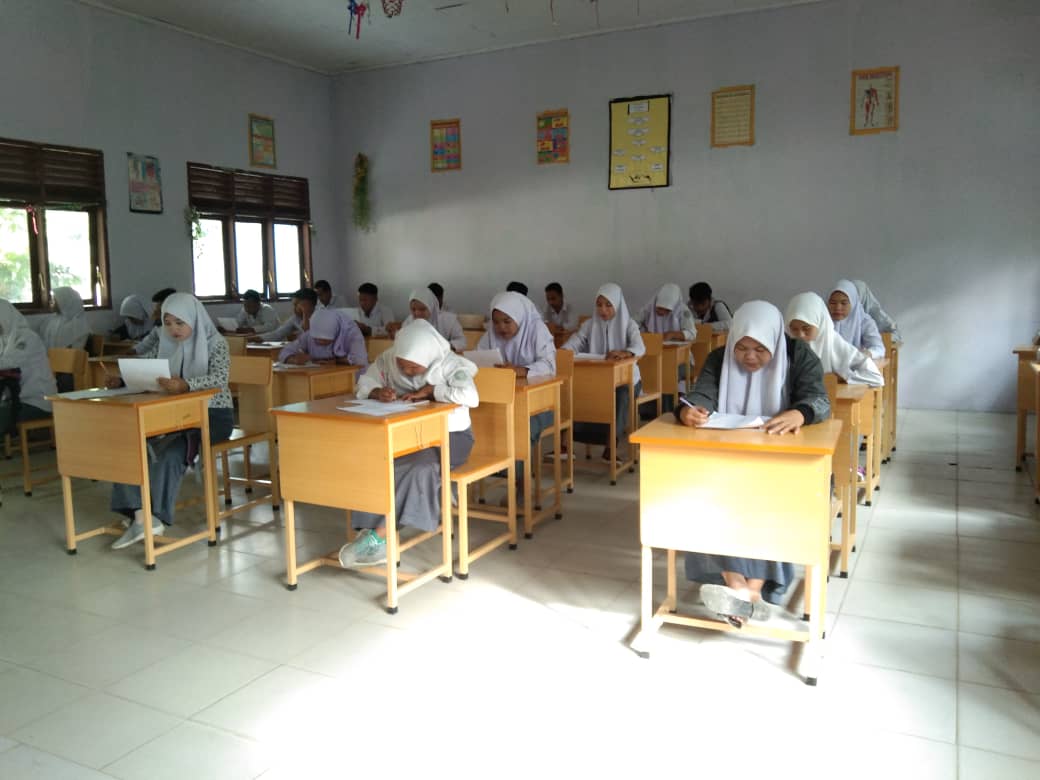 Pre-test (IPA 2)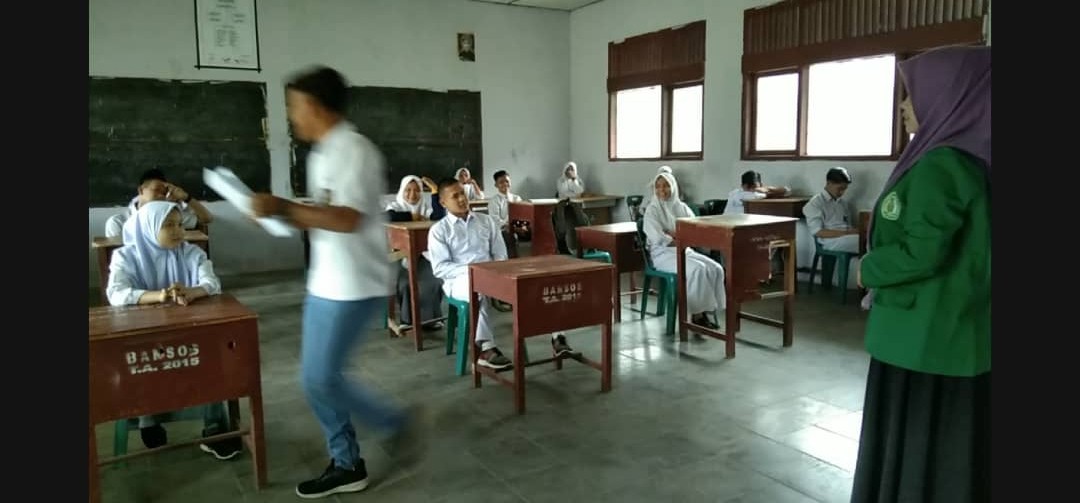 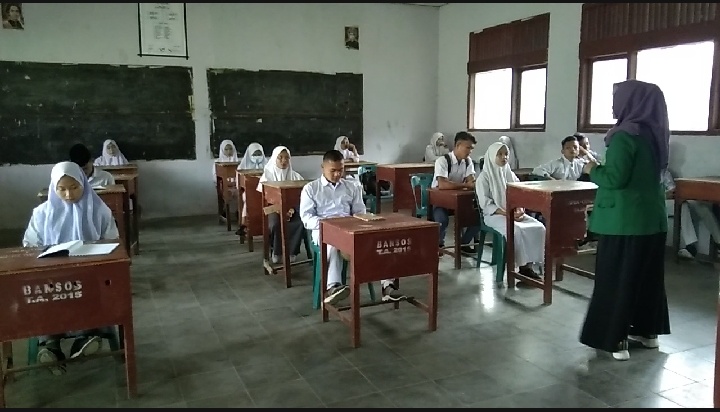 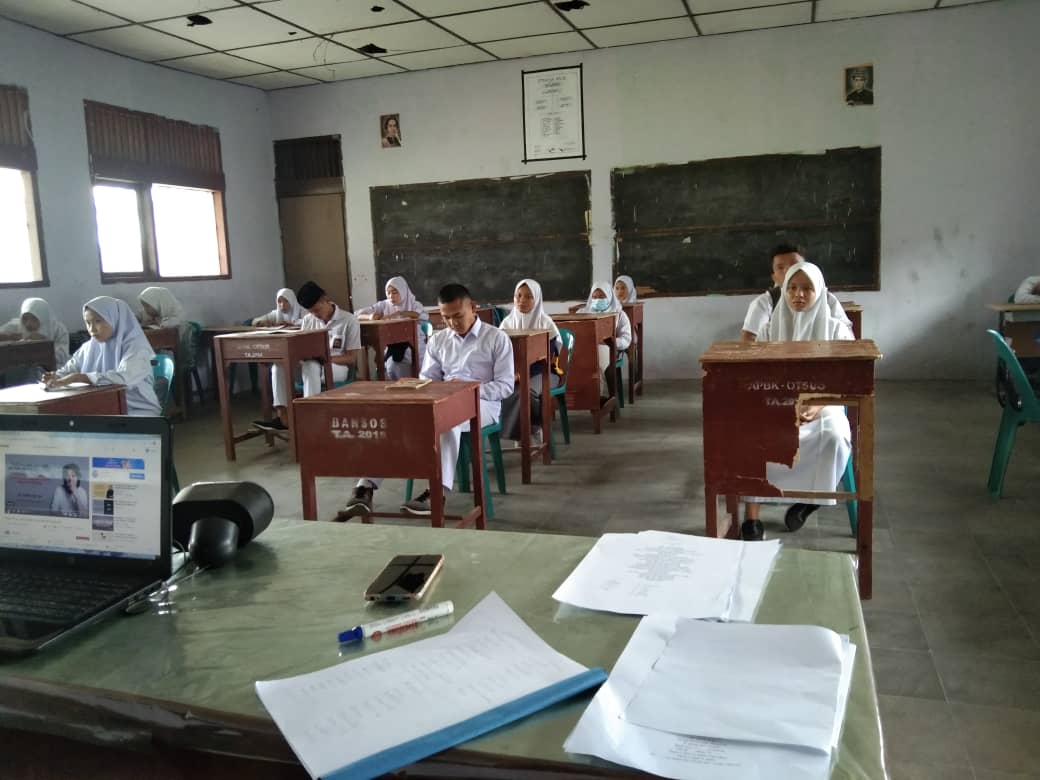 Post-test (IPA 1)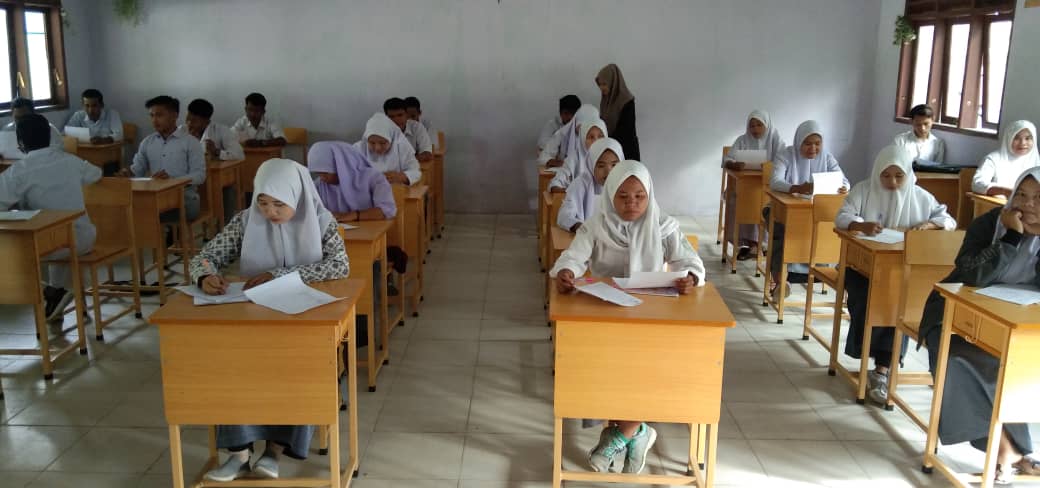 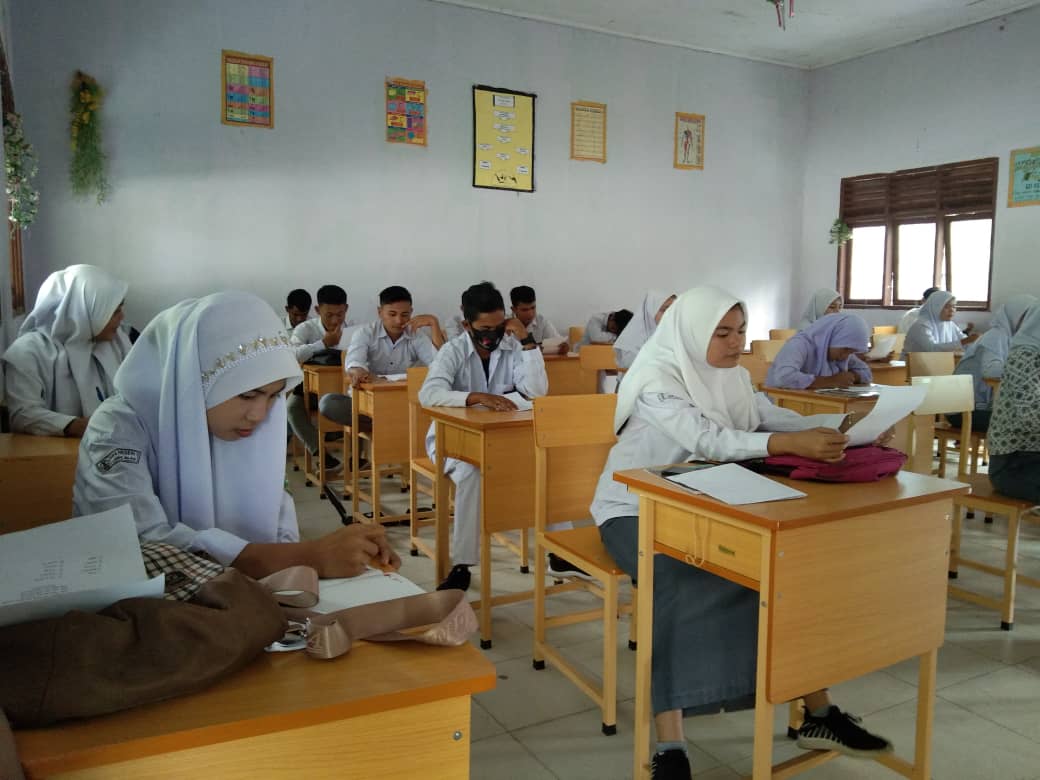 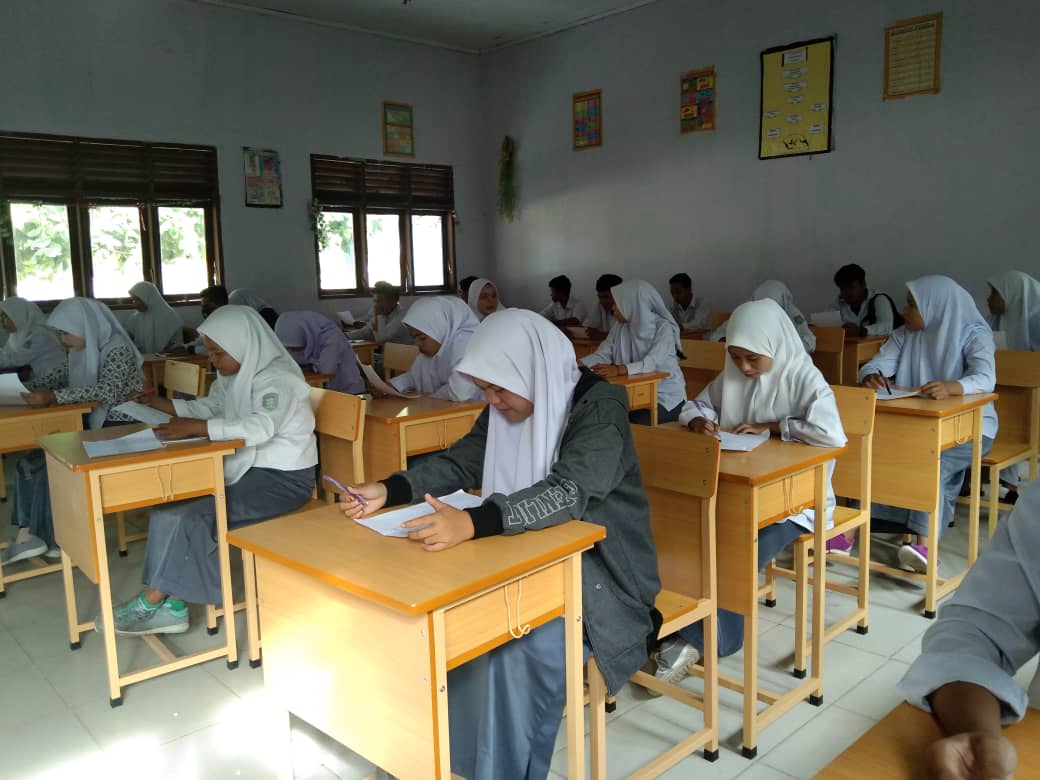 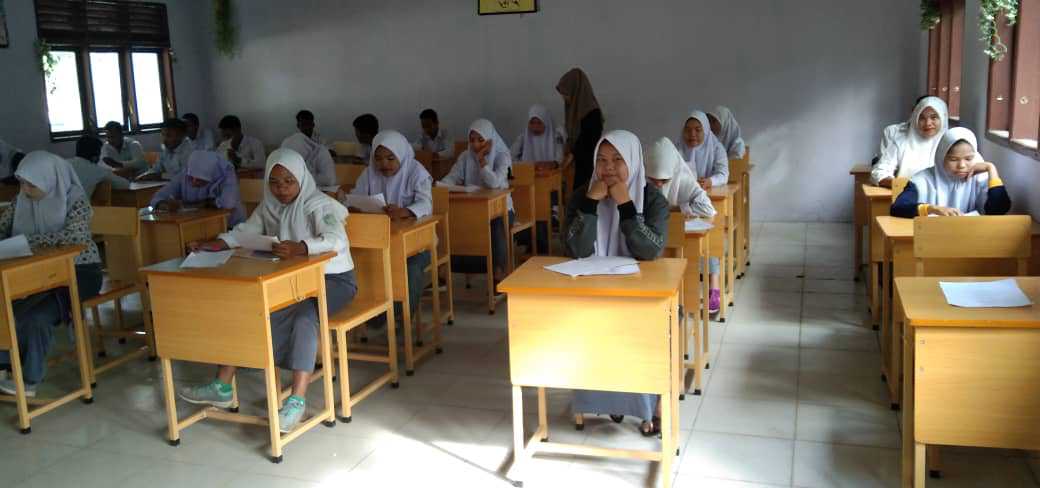 Kompetensi DasarIndikator Pencapaian KompetensiMensyukuri kesempatan dapat mempelajari bahasa inggris sebagai bahasa pengantar komunikasi internasional yang diwujudkan dalam semangat belajar.Mengungkapkan rasa syukur atau kesempatan dapat belajar bahasa Inggris.Menikmati proses pembelajaran dengan respon yang positif.Menggunakan bahasa yang baik.Menunjukkan sikap saling menghargai dan menghormati.Menyimak dengan bagus agar memahami isi kandungan lagu serta mengaplikasikannya dalam kehidupan sehari-hari.Merespon dan menyimak lirik lagu.Mengaplikasikan dengan tulisan sesuai ririk dengan benar.NoNameMultiple ChoiceNumber of QuestionIndividual ScoreRanting Category1PL 41012Low2FA 2106Low3LY 41012Medium4D2106Low5R2106Low6SG 1103Low7NS 2106Low8M2106Low9IU 41012Medium 10MS 1103Low11MJ 2106Low12P41012Medium13DP 1103Low14RS 2106Low15KH 41012Medium16TP 2106Low17H 1103Low18CP 1103Low19SP 41012Medium20RP 2106Low21SA 41012Medium 22SS 2106Low23MS 41012Medium 24S1103Low25SW 2106Low26R 41012Medium27D 41012Medium 28PS 1103Low29MH41012Medium 30P2106Low31KP1103Low32YF 1103Low33SH 2106Low34G41012Medium 35AP 1103LowTotal 84350250NoNameMultiple ChoiceNumber of QuestionIndividual ScoreRanting Category1SS  41012Medium2R2106Low3DSP1103Low4MA 1103Low5A41012Medium6LY 41012Medium7SA 2106Low8J2106Low9SW2106Low10A1103Low11SP2106Low12S2106Low13AR 1103Low14S 2106Low15M51015Medium16ST2106Low17SM3109Low18B3109Low19N41012Medium20RF 3109Low21RU 2106Low22SWY2106Low23RS2106Low24SV2106Low25UM2106Low26TB 41012Medium 27YY2106Low28AH 1103Low29AB 1103Low30RSI 1103Low31IA 2106Low32AD 41012Medium 33CA 2106Low34DAP2106Low35NS  2106LowTotal 81350228NoNameFill the blank Number of QuestionIndividual ScoreRanting Category1PL 2106Low2FA 2106Low3LY 1103Low4D1103Low5R1103Low6SG 0100Low7NS 1103Low8M1103Low9IU 1103Low10MS 0100Low11MJ 1103Low12P2106Low13DP 0100Low14RS 1103Low15KH 2106Low16TP 1103Low17H 0100Low18CP 1103Low19SP 41012Medium20RP 3109Low21SA 1103Low22SS 1103Low23MS 1103Low24S3109Low25SW 1103Low26R 2106Low27D 1103Low28PS 0100Low29MH0100Low30P1103Low31KP0100Low32YF 0100Low33SH 1103Low34G41012Medium35AP 0100LowTotal 41350123NoNameFill the blank Number of QuestionIndividual ScoreRanting Category1PL 61018Medium 2FA 51015Medium3LY 61018Medium4D41012Medium 5R81024High 6SG 61018Medium7NS 71021High 8M51015Medium9IU 51015Medium10MS 71021High 11MJ 61018Medium12P51015Medium13DP 61018Medium14RS 51015Medium15KH 71021High 16TP 51015Medium17H 81024High 18CP 61018Medium19SP 71021High 20RP 51015Medium21SA 51015Medium22SS 71021High 23MS 61018Medium24S81024High 25SW 71021High 26R 61018Medium27D 61018Medium28PS 51015Medium29MH51015Medium30P61018Medium31KP71021High 32YF 51015Medium33SH 51015Medium34G71021High 35AP 61018MediumTotal 210350630NoNameFill the blank Number of QuestionIndividual ScoreRanting Category1PL 101030High  2FA 91027High3LY 81024High4D71021High5R81024High 6SG 91027High7NS 81024High 8M91027High9IU 61018Medium10MS 101030High 11MJ 91027High12P71021High13DP 101030High14RS 91027High15KH 91027High16TP 81024High17H 81024High18CP 101030High19SP 71021High20RP 81024High21SA 91027High22SS 71021High23MS 81024High24S81024High 25SW 101030High 26R 101030High27D 91027High28PS 81024High29MH81024High30P91027High31KP71021High 32YF 81024High33SH 91027High34G91027High35AP 81024HighTotal 296350888NoNamaNumber QuestionsNumber QuestionsNumber QuestionsNumber QuestionsNumber QuestionsNumber QuestionsNumber QuestionsNumber QuestionsNumber QuestionsNumber QuestionsNumber QuestionsNumber QuestionsNumber QuestionsNumber QuestionsNumber QuestionsYY2  X1^2X1^2X1YX2^2X2YX2YNoNama1(3)2(3)3(3)4(3)5(3)6(3)7(3)8(3)9(3)10(3)1PL 33333333333090099099099090990992FA 33333333333090099099099090990993LY 33333333333090099099099090990994D330333303324576972972000972995R3330333033245769729729727200996SG 33333333333090099099099090990997NS 33333333333090099099099090990998M33333333333090099099099090990999IU 333333330327729981981981819819910MS 03333333332772900981981819819911MJ 333333033327729981981981819819912P03333333302457600972972729720013DP 333333333330900990990990909909914RS 03333330332457600972972729729915KH 333333333330900990990990909909916TP 3303330333245769729720009729917H 0330333030183240095495454000018CP 333333333027729981981981819810019SP 0330333033214410096396363009920RP 333333333330900990990990909909921SA 333333333330900990990990909909922SS 3303333033245769729720009729923MS 333333333330900990990990909909924S333333330327729981981981819819925SW 333333333027729981981981819810026R 333333333330900990990990909909927D 333333333330900990990990909909928PS 330033333324576972972000009929MH333333303024576972972972729720030P333333333330900990990990909909931KP33303330332144196396396363009932YF 333330303324576972972972729729933SH 333033030327729972972972720729934G333332333329841987987987879879935AP 3333333333309009909909909099099∑X∑X901059396909690117998794425834810024813152823279253525352612499270270(∑ X)2(∑ X)2810011025864992168100921681001368998017569∑X2∑X2270315279261282327925352612499270∑XY∑XY2481282325352499279253526124992702463rtabelrtabel0.3610.3610.3610.3610.3610.3610.3610.3610.3610.361rxyrxy21.59033.257-2.06333.85020.80534.20822.3249.765-0.014-2.300keteranganketeranganValidValidTidak ValidValidValidValidValidValidTidak ValidTidak Valid